Geometria-3A idéia aqui é bem simples, associe a cada imagem abaixo o número que corresponde a nomeação dos ângulos.Ângulos: (1) Um ângulo é dito reto  se sua medida for 90°. Este ângulo é formado por retas perpendiculares.(2)Um ângulo é dito raso se sua medida for 180°.(3)Um ângulo é dito agudo se ele tiver uma medida menor que 90°. (4)Um ângulo é dito obtuso se ele tiver medida maior que 90° e inferior a 180°.( 2 ) 		       ( 1 )			        ( 4 )  		( 3 )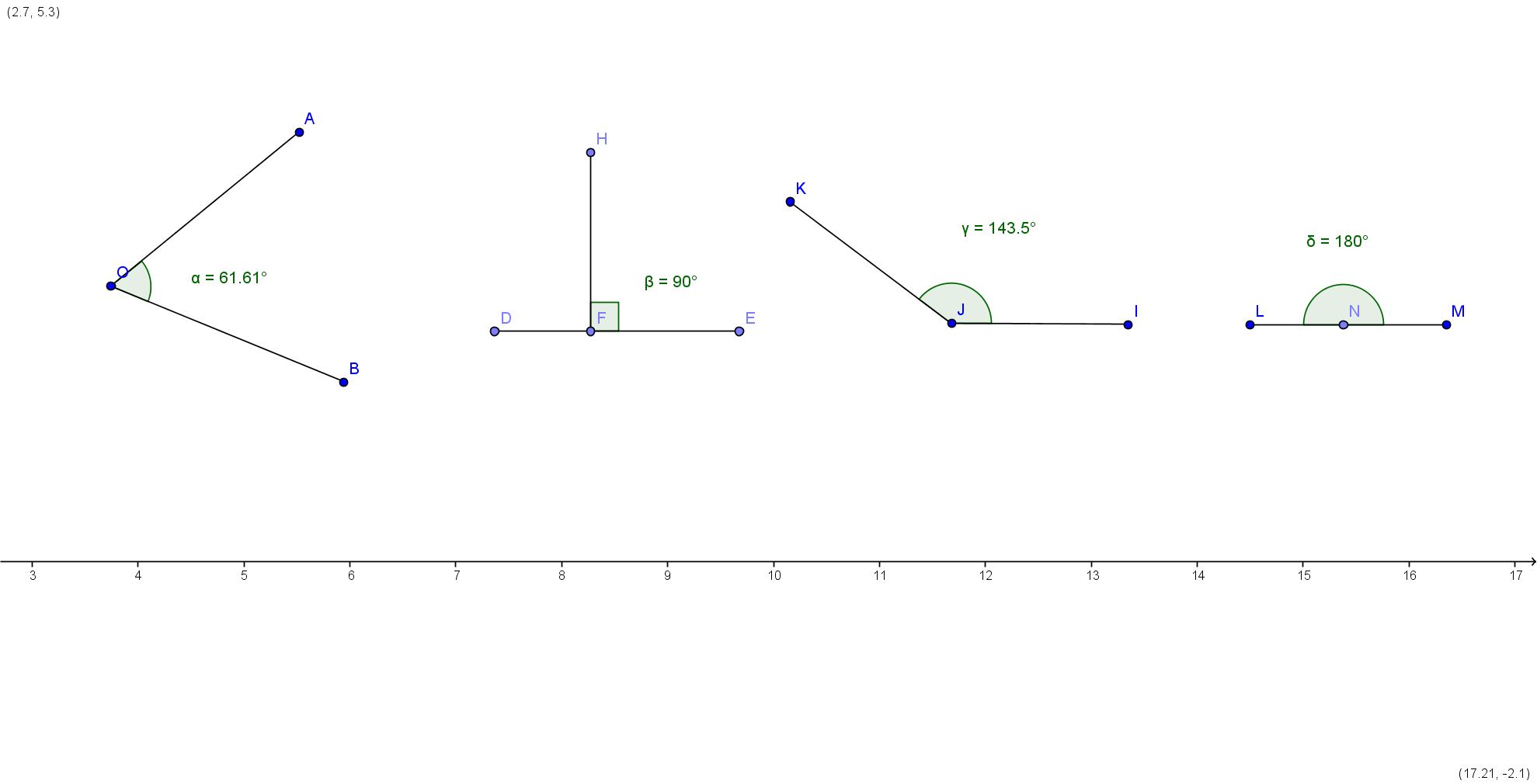 